Номер в геральдическом реестре Ульяновской областиДата внесения в геральдический реестр Ульяновской областиНазвание официального символаРегистрационный номер в Государственном геральдическом регистре Российской Федерации и дата внесенияЦветное графическое изображение (рисунок) официального символа (в действующей редакции)Геральдическое описание официального символа (текст) с указанием автора/авторов (в действующей редакции)Решение об утверждении (об изменении) официального символаМесто хранения официального символа1234567815618.08.2016Флаг Глотовское городское поселение№ 8531 от 24.06.2013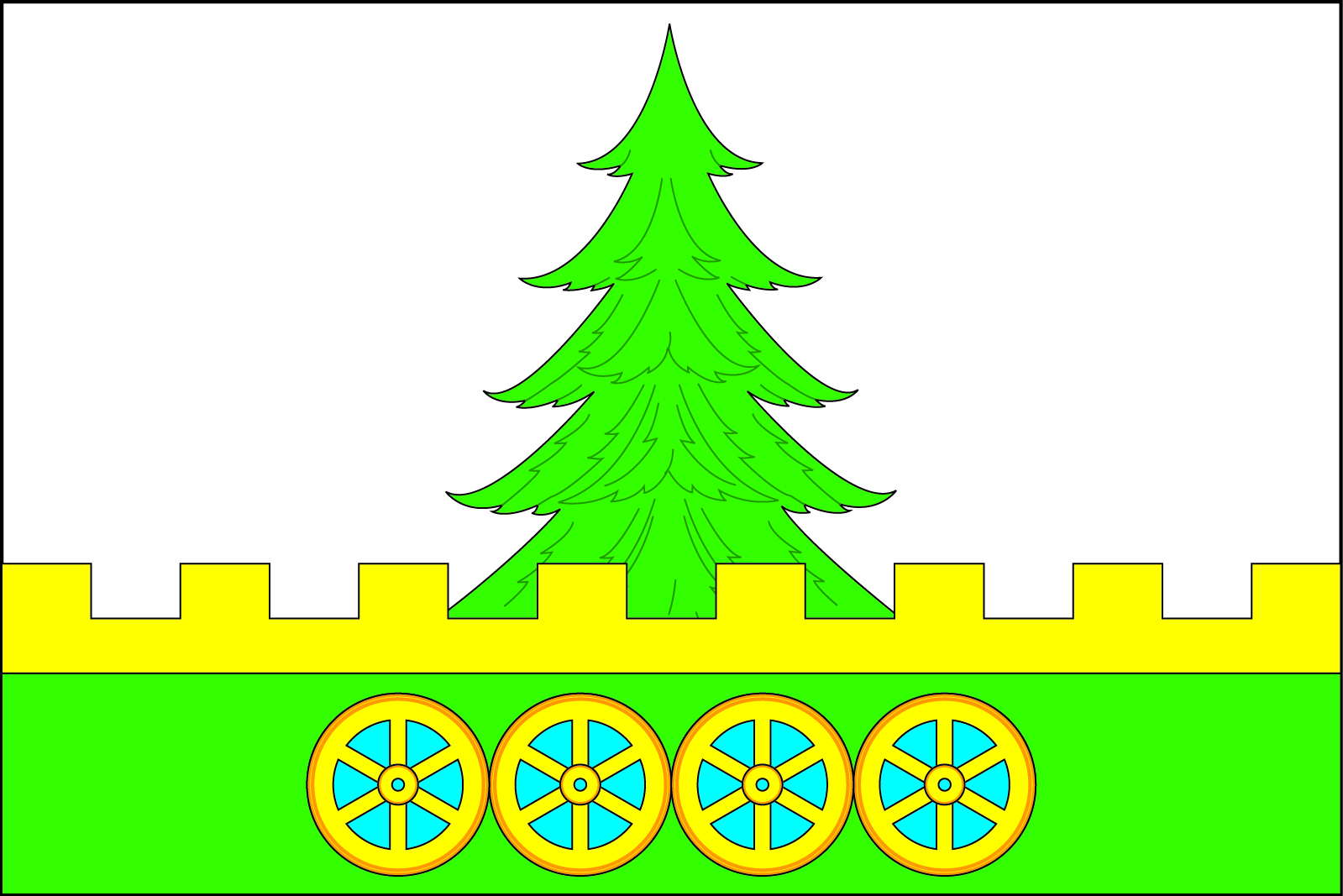 Прямоугольное двухстороннее полотнище с отношением ширины к длине 2:3, состоящее из двух горизонтальных полос белого и зелёного цвета в отношении 3:1, при этом вдоль верхнего края зелёной полосы на белую полосу наложена стенозубчатая полоса жёлтого цвета, максимальной шириной 1/8 ширины полотнища. На полотнище жёлтым, оранжевым, зелёным и голубым цветом изображены фигуры из герба Глотовского городского поселения (на белом – зелёная ель, на зелёном – четыре жёлтых колеса о шести спицах каждое, заполненные голубым цветом). Александр Сергеев (р.п. Глотовка), Константин Мочёнов, исполнительный директор правления общероссийской общественной организации «Союз геральдистов России» (г. Химки), Ольга Салова, художник общества с ограниченной ответственностью «Регион-Сервис» (г. Москва), Вячеслав Мишин 
(г. Химки).Решение Совета депутатов муниципального образования Глотовское городское поселение от 21.06.2013 № 39Администрация муниципального образования Глотовское городское поселение